Anlage zum Antrag auf Einrichtung eines Telearbeitsplatzes Nachstehende Empfehlungen gelten für die Einrichtung und Nutzung von Telearbeitsplätzen. Gesetzliche Grundlage sind u.a. das Arbeitsschutzgesetz und die Arbeitsstättenverordnung.   Der Arbeitgeber (hier der/die Vorgesetzte der Antragstellerin/des Antragstellers) trägt Sorge dafür, dass Telearbeitsplätze den gesetzlichen Grundlagen entsprechend eingerichtet werden.  Bei Beratungsbedarf zur Einrichtung und Nutzung des Telearbeitsplatzes können Sie sich an das Referat Arbeitsschutz wenden (arbeitsschutz@uni-frankfurt.de).  Referat Arbeitsschutz/ Mindestanforderungen Telearbeitsplatz	15.08.2023 	Seite 1 Anlage zum Antrag auf Einrichtung eines Telearbeitsplatzes Fotos: DGUV Information 215-410 Bildschirm- und Büroarbeitsplätze - Leitfaden für die Gestaltung   Nachdem der Antrag auf Telearbeit genehmigt und der Arbeitsplatz vollständig eingerichtet ist, hat der            Antragsteller/die Antragstellerin dem Referat Arbeitsschutz unverzüglich 1-2 Fotos davon zuzusenden.               Darauf muss der Arbeitsplatz (Stuhl, Tisch, technische Ausstattung, ggf. weitere Möbel, etc.) und die            Umgebungsbedingungen (Beleuchtung, Fenster, ggf. Sonnenschutz, etc.) gut erkennbar sein. Anhand der Fotos erfolgt die durch das Referat Arbeitsschutz obligatorisch durchzuführende fachliche    Beurteilung des Telearbeitsplatzes.  Das Ergebnis und ggf. notwendiger Anpassungsbedarf werden abschließend an die Vorgesetzten und  Antragsteller*innen versendet.Antragsteller/in und Vorgesetzte/r bestätigen durch Unterschrift, dass der Telearbeitsplatz entsprechend den o.g. Mindestanforderungen eingerichtet und genutzt und dass dem Referat  Arbeitsschutz ein aussagekräftiges Foto des vollständig eingerichteten Telearbeitsplatzes zugesandt wird.  Antragsteller/in	Vorgesetzte/r ________________	________________ Name, Vorname 	Name, Vorname  ________________	________________ Datum, Unterschrift 	Datum, Unterschrift  Referat Arbeitsschutz/ Mindestanforderungen Telearbeitsplatz	15.08.2023 	Seite 2 Arbeitsraum   für dauerhaften Aufenthalt geeignet und zugelassen (Keine Garagen, Keller, Abstellräume)   Grundfläche mindestens 8 m²   ausreichend Tageslicht  gesundheitlich zuträgliche Atemluft (Lüftung – natürlich oder technisch) und  Raumtemperatur (Heizung)  für dauerhaften Aufenthalt geeignet und zugelassen (Keine Garagen, Keller, Abstellräume)   Grundfläche mindestens 8 m²   ausreichend Tageslicht  gesundheitlich zuträgliche Atemluft (Lüftung – natürlich oder technisch) und  Raumtemperatur (Heizung)  Arbeitstisch   Tischfläche mind. 160 cm x 80 cm  Arbeitsflächenhöhe: 72 cm oder verstellbar zwischen 68 und 76 cm  Tischfläche mind. 160 cm x 80 cm  Arbeitsflächenhöhe: 72 cm oder verstellbar zwischen 68 und 76 cm  Bürodrehstuhl  5-Rollen-Untergestell und lastabhängig  gebremste Rollen  für Körpergröße und -gewicht des Nutzers  geeignet  Sitzhöhe, Armlehnen und Rückenlehne  einstellbar   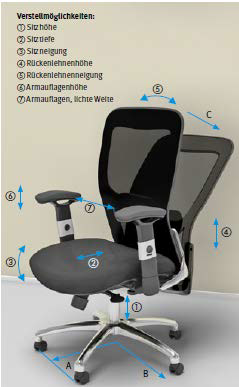 Bildschirm Notebook für die Arbeitsaufgabe geeignet und  ausreichend groß,  höhenverstellbar, leicht dreh-und neigbar   reflexionsarme Oberfläche   Sehabstand ca. 60 cm bis 80 cm (ca. eine  Armlänge), abhängig von der Bildschirmgröße Bildschirmhöhe so einstellbar, dass Blicklinie  ca. 35° aus der Waaggerechten abgesenkt ist  Besteht die Notwendigkeit, mehr als 2 Stunden pro  Tag am Notebook zu arbeiten, immer zusätzlich  separaten Bildschirm, Tastatur und Maus verwenden!  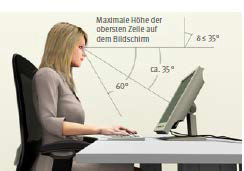 Anordnung  Bildschirmarbeits- platz im Raum  Aufstellung mit Blickrichtung parallel zur  Fensterfront   Wenn nicht möglich, geeigneten Blendschutz (z.B. Jalousien, Vorhänge) verwenden  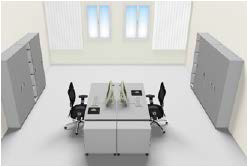 Arbeitstisch und Bürodrehstuhl  Stuhl und Tisch sind so zueinander einstellbar, dass Ober- und Unterschenkel sowie Ober-  und Unterarme beim Arbeiten am  Bildschirmgerät einen rechten Winkel bilden  Bei Bedarf steht eine geeignete Fußstütze zur Verfügung  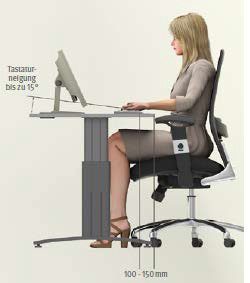 Sitzposition  Bildschirmarbeit ist bei nicht verdrehter und  entspannter Körperhaltung und „gerader“  Ausrichtung des Körpers vor dem Arbeitstisch ausführbar  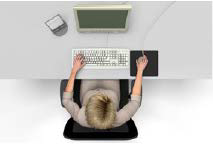 Beinraumbreite Beinraumbreite mindestens 85 cm  Keine Elektro- oder Datenkabel im Bewegungsbereich der Füße   Beinraumbreite mindestens 85 cm  Keine Elektro- oder Datenkabel im Bewegungsbereich der Füße   Bewegungsfreiheit Freie Bewegungsfläche am Arbeitsplatz: mind. 1,5 m²;an keiner Stelle weniger als 1m tief  Freie Bewegungsfläche am Arbeitsplatz: mind. 1,5 m²;an keiner Stelle weniger als 1m tief  Maus, Tastatur  Tastatur und Maus vom Bildschirm getrennt aufstellbar   mind. 10 cm freie Tischfläche zur Auflage der Handballen vor der Tastatur   Tastatur und Maus vom Bildschirm getrennt aufstellbar   mind. 10 cm freie Tischfläche zur Auflage der Handballen vor der Tastatur   Beleuchtung  Arbeitsraum verfügt über ausreichend Tageslicht  Beleuchtung ist ausreichend hell. Bei Bedarf steht zusätzlich eine geeignete Arbeitsplatzleuchte zur Verfügung  Arbeitsraum verfügt über ausreichend Tageslicht  Beleuchtung ist ausreichend hell. Bei Bedarf steht zusätzlich eine geeignete Arbeitsplatzleuchte zur Verfügung  Blendung   Blendung durch Sonneneinstrahlung wird durch Vorhänge, Jalousien o.ä.  vermieden  Keine Direkt- oder Reflexblendung durch Tageslicht oder Leuchten   Bildschirm, Tastatur und Arbeitstisch haben reflexionsarme Oberflächen  Blendung durch Sonneneinstrahlung wird durch Vorhänge, Jalousien o.ä.  vermieden  Keine Direkt- oder Reflexblendung durch Tageslicht oder Leuchten   Bildschirm, Tastatur und Arbeitstisch haben reflexionsarme Oberflächen  